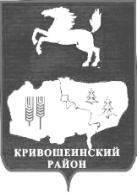 АДМИНИСТРАЦИЯ КРИВОШЕИНСКОГО РАЙОНА ПОСТАНОВЛЕНИЕ03.07.2015                                                                                                                     № 267	с. КривошеиноТомской областиОб утверждении Положения «Об организации и проведении аукциона на право  заключения договора на установку и эксплуатацию рекламных конструкций на земельном участке, здании или ином недвижимом имуществе, находящимся в муниципальной собственности муниципального образования Кривошеинский район, а также на земельных участках, государственная собственность на которые не разграничена»На основании Федерального закона от 06.10.2003 N 131-ФЗ "Об общих принципах организации местного самоуправления в Российской Федерации", Федерального закона от 13.03.2006 N 38-ФЗ "О рекламе", Устава муниципального образования Кривошеинский район,ПОСТАНОВЛЯЮ:1. Утвердить Положение «Об организации и проведении аукциона на право  заключения договора на установку и эксплуатацию рекламных конструкций на земельном участке, здании или ином недвижимом имуществе, находящимся в муниципальной собственности муниципального образования Кривошеинский район, а также на земельных участках, государственная собственность на которые не разграничена» согласно приложению к настоящему постановлению.2.Настоящее постановление вступает в силу с даты его официального опубликования.3. Разместить настоящее постановление на официальном сайте муниципального образования Кривошеинский район в сети «Интернет» (http://kradm.tomsk.ru) и опубликовать в газете «Районные Вести».4.Контроль, за исполнением настоящего постановления возложить на заместителя Главы муниципального образования по экономическим вопросам, реальному сектору экономики и инновациям.Глава Кривошеинского района                                                  (Глава Администрации)					                А.В. Разумников			       Китченко Л.Н.2-11-81Прокуратура, «Кривошеинская ЦМБ», Архипов А.М., Управл.Финансов,Приложениек постановлениюАдминистрации Кривошеинского районаот 03.07.2015  № 267ПОЛОЖЕНИЕ«Об организации и проведении аукциона на право  заключения договора на установку и эксплуатацию рекламных конструкций на земельном участке, здании или ином недвижимом имуществе, находящимся в муниципальной собственности муниципального образования Кривошеинский район, а также на земельных участках, государственная собственность на которые не разграничена»1. ОБЩИЕ ПОЛОЖЕНИЯ1.1. Настоящее Положение "Об организации и проведении аукциона на право заключения договора на установку и эксплуатацию рекламных конструкций на земельном участке, здании или ином недвижимом имуществе, находящемся в муниципальной собственности муниципального образования Кривошеинский район, а также на земельных участках, государственная собственность на которые не разграничена" (далее - Положение) устанавливает порядок организации и проведения аукциона на право заключения договора на установку и эксплуатацию рекламных конструкций на земельном участке, здании или ином недвижимом имуществе, находящемся в муниципальной собственности муниципального образования Кривошеинский район, а также на земельных участках, государственная собственность на которые не разграничена.1.2. Положение разработано в соответствии с Гражданским кодексом Российской Федерации, Градостроительным кодексом Российской Федерации, Федеральным законом от 13.03.2006 N 38-ФЗ "О рекламе", Федеральным законом от 06.10.2003 N 131-ФЗ "Об общих принципах организации местного самоуправления в Российской Федерации", Федеральным законом от 26.07.2006 N 135-ФЗ "О защите конкуренции", Уставом муниципального образования  Кривошеинский район.1.3. Предметом аукциона является право на заключение договора на установку и эксплуатацию рекламных конструкций на земельном участке, здании или ином недвижимом имуществе, находящемся в муниципальной собственности муниципального образования Кривошеинский район, а также на земельных участках, государственная собственность на которые не разграничена.1.4. Аукцион может проводиться как в отношении права на заключение договора на установку и эксплуатацию одной рекламной конструкции, так и права на заключение договора на установку и эксплуатацию нескольких рекламных конструкций.1.5. Основными принципами организации и проведения аукциона являются равные условия для всех претендентов, открытость, гласность и состязательность.1.6. Основанием для проведения аукциона является решение организатора аукциона.2. ОСНОВНЫЕ ПОНЯТИЯ2.1. В настоящем Положении используются следующие понятия:- Аукцион - форма публичных торгов, при которых право на заключение договора на установку и эксплуатацию рекламной конструкции на объектах, находящихся в муниципальной собственности муниципального образования Кривошеинский район, приобретается лицом, предложившим наиболее высокую цену за право на установку и эксплуатацию рекламной конструкции на конкретном рекламном месте.- Предмет аукциона - право заключения договора на установку и эксплуатацию рекламной конструкции на объектах, находящихся в муниципальной собственности муниципального образования Кривошеинский район.- Организатор аукциона - уполномоченный орган на проведение аукциона на право заключения договора на установку и эксплуатацию рекламной конструкции на объектах, находящихся в муниципальной собственности муниципального образования Кривошеинский район.- Претендент - юридическое лицо, физическое лицо, индивидуальный предприниматель, выразившие согласие участвовать в аукционе на предложенных условиях.- Участник аукциона - претендент, допущенный комиссией по проведению аукциона (далее - комиссия) к участию в аукционе.- Победитель аукциона - участник аукциона, который определен комиссией обладателем права установки и эксплуатации рекламной конструкции на данном рекламном месте.- Заявка - комплект документов, подготовленных претендентом в соответствии с требованиями настоящего Положения.- Начальная цена права на заключение договора на установку и эксплуатацию рекламной конструкции - цена, определяемая независимым оценщиком в установленном порядке, согласно отчету об оценке рыночной стоимости права на заключение договора на установку и эксплуатацию рекламной конструкции.- Задаток - оплата права участия в аукционе в размере 20% начальной цены права на заключение договора на установку и эксплуатацию рекламной конструкции, гарантия серьезности намерений претендента по реализации права на заключение договора на установку и эксплуатацию рекламной конструкции на объектах, находящихся в муниципальной собственности муниципального образования Кривошеинский район.- Шаг аукциона - величина повышения начальной цены, не более 5% от начальной цены права на заключение договора на установку и эксплуатацию рекламной конструкции.3. ПОЛНОМОЧИЯ ОРГАНИЗАТОРА АУКЦИОНАИ КОМИССИИ ПО ПРОВЕДЕНИЮ АУКЦИОНА3.1. Организатором аукциона является Администрация Кривошеинского района. Организатор аукциона:а) принимает решение о проведении аукциона;б) организует подготовку и опубликование извещения о проведении аукциона;в) принимает от заявителей заявки на участие в аукционе и прилагаемые к ним документы, ведет учет по мере их поступления в журнале приема заявок с присвоением каждому номера с указанием даты и времени подачи документов;г) проверяет правильность оформления заявок на участие в аукционе и прилагаемых к ним документов;д) представляет комиссии поступившие заявки на участие в аукционе и запечатанные конверты с документами;е) информирует участников о дате проведения аукциона, перечне документов не менее чем за 30 дней до даты начала аукциона путем опубликования информации в официальном печатном издании и на официальном сайте Администрации Кривошеинского района: http://kradm.tomsk.ru;ж) информирует участников о результатах аукциона;з) отвечает за сохранность заявок и прилагаемых к ним документов;и) по результатам аукциона подписывает с победителем конкурса договор на установку и эксплуатацию рекламной конструкции.3.2. Для организации и проведения аукциона создается комиссия по реализации мероприятий по заключению договора на установку и эксплуатацию рекламных конструкций на земельном участке, здании или ином недвижимом имуществе, находящемся в муниципальной собственности муниципального образования Кривошеинский район, а также на земельных участках, государственная собственность на которые не разграничена (далее - Комиссия). Персональный состав Комиссии утверждается распоряжением Администрации Кривошеинского района.Членами Комиссии не могут быть физические лица, лично заинтересованные в результатах аукциона, в том числе физические лица, подавшие заявки на участие в аукционе (далее - заявки), либо состоящие в штате организаций, подавших заявки, а также физические лица, являющиеся аффилированными лицами по отношению к заявителям, в том числе физические лица, являющиеся участниками (акционерами) этих организаций, членами их органов управления и их кредиторами.В случае выявления в составе Комиссии указанных лиц организатор конкурса обязан незамедлительно заменить их иными физическими лицами, которые лично не заинтересованы в результатах конкурса и на которых не способны оказывать влияние заявители.3.3. В состав Комиссии включаются представители:- органов и (или) структурных подразделений Администрации Кривошеинского района;- Думы Кривошеинского района (по согласованию);- главы сельских поселений (по согласованию);3.4. Основными принципами деятельности Комиссии являются:а) создание для заявителей равных условий участия в аукционе;б) обеспечение добросовестной конкуренции;в) эффективное использование муниципальной собственности.3.5. Комиссия выполняет следующие функции:а) определяет победителя аукциона;б) от имени организатора аукциона подписывает протокол о результатах проведения аукциона.3.6. Председатель Комиссии (в случае его отсутствия - его заместитель) проводит заседания Комиссии, принимает решения по процедурным вопросам и подводит итоги аукциона.Заседание Комиссии считается правомочным, если на нем присутствуют более 50 процентов от общего числа членов Комиссии.3.7. Решения Комиссии принимаются путем открытого голосования простым большинством голосов членов Комиссии, присутствующих на заседании. Каждый член Комиссии имеет 1 голос.3.8. При равенстве голосов голос председателя Комиссии является решающим.3.9. Члены Комиссии участвуют в заседаниях лично и визируют протоколы заседаний Комиссии.4. ПОДГОТОВКА К АУКЦИОНУ4.1. Решение о проведении аукциона принимается путем издания распоряжения Администрации Кривошеинского района.4.2. Информационное сообщение о проведении аукциона или о его переносе должно быть опубликовано в средствах массовой информации и на официальном сайте Администрации Кривошеинского района: http://kradm.tomsk.ru не позднее 30 календарных дней до объявленной даты проведения аукциона.4.3. В информационном сообщении о проведении аукциона должна содержаться следующая информация:- наименование, место нахождения, почтовый адрес, адрес электронной почты, номер телефона организатора аукциона;- время и место проведения аукциона;- предмет аукциона;- адрес и иные характеристики места установки рекламной конструкции;- электронный адрес официального сайта организатора конкурса, на котором размещена аукционная документация, а также срок, место и порядок представления заявки;- адрес места приема заявок и документов на участие в аукционе;- дата, время начала и окончания приема заявок и документов от заявителей (срок приема заявок должен быть не менее 20 рабочих дней);- перечень документов, которые заявитель должен представить организатору аукциона;- дата, время и место проведения аукциона;- срок для заключения договора;- размеры и срок внесения задатка, а также счет, на который он должен быть перечислен;- начальная цена рекламного места, выставляемого на аукцион. Шаг аукциона - 5% от начальной цены права на заключение договора на установку и эксплуатацию рекламной конструкции;- иная необходимая информация.Если иное не предусмотрено в информационном сообщении о проведении аукциона, организатор аукциона, сделавший сообщение, вправе отказаться от проведения аукциона не менее чем за 10 календарных дней до окончания даты подачи заявок с указанием основания отказа. Извещение об отказе в проведении аукциона публикуется в средствах массовой информации в течение 3 дней со дня принятия решения об отказе.4.4. Для участия в аукционе претендент вносит задаток в размере 20% начальной цены права на заключение договора на установку и эксплуатацию рекламной конструкции и подает заявку согласно пункту 5.2 настоящего Положения. Сумма задатка вносится на расчетный счет Администрации Кривошеинского района. Задаток возвращается всем участникам аукциона в течение 5 дней со дня подписания протокола о результатах аукциона, за исключением победителя аукциона. При заключении договора с победителем аукциона сумма внесенного задатка засчитывается в счет исполнения обязательств по заключенному договору. Победитель аукциона при уклонении от подписания протокола об итогах аукциона и договора утрачивает внесенный им задаток.4.5. До признания претендента участником аукциона он имеет право посредством уведомления в письменной форме отозвать зарегистрированную заявку. В случае отзыва претендентом в установленном порядке заявки до даты окончания приема заявок поступивший от претендента задаток подлежит возврату в порядке, установленном для участников аукциона.5. ПОДАЧА ДОКУМЕНТОВ ДЛЯ УЧАСТИЯ В АУКЦИОНЕ5.1. К участию в аукционе допускаются лица, которые не позднее срока, указанного в информационном сообщении, подали заявку на участие в нем и представили документы, предусмотренные пунктом 5.4 Положения. Заявки, поступившие по истечении срока их приема, указанного в информационном сообщении о проведении аукциона, не рассматриваются и возвращаются претенденту или его представителю под расписку.5.2. Заявка на участие в аукционе оформляется в соответствии с формой, установленной организатором аукциона (приложение 1 к настоящему Положению).5.3. Заявка подается в двух экземплярах, один из которых остается у организатора, а другой с отметкой о дате приема заявки и номером, присвоенным ей в журнале регистрации заявок, отдается заявителю.5.4. Заявка включает в себя следующие документы:- анкета заявителя, содержащая сведения о заявителе (приложение 2 к настоящему Положению);- копия паспорта для физического лица;- копии учредительных документов (для юридических лиц);- копия свидетельства ЕГРЮЛ (ЕГРИП для индивидуальных предпринимателей);- копия свидетельства о постановке на налоговый учет (для юридических лиц и индивидуальных предпринимателей);- справка об исполнении налогоплательщиком обязанности по уплате налогов, сборов, страховых взносов, пеней и налоговых санкций по состоянию на дату подачи заявки;- полученная не ранее чем за месяц до даты объявления конкурса выписка из единого государственного реестра юридических лиц (индивидуальных предпринимателей) или копия такой выписки;- документ, подтверждающий полномочия лица на осуществление действий от имени заявителя - юридического лица (копия решения о назначении или об избрании либо приказа о назначении физического лица на должность, в соответствии с которым такое физическое лицо обладает правом действовать от имени заявителя без доверенности (далее - руководитель).В случае если от имени заявителя действует иное лицо, заявка на участие в аукционе должна содержать также доверенность на осуществление действий от имени заявителя, заверенную печатью заявителя и подписанную руководителем заявителя (для юридических лиц) или уполномоченным этим руководителем лицом, либо нотариально заверенную копию такой доверенности.В случае если указанная доверенность подписана лицом, уполномоченным руководителем заявителя, заявка на участие в аукционе должна содержать также документ, подтверждающий полномочия такого лица, - для юридических лиц, а также в случае подписания документов, входящих в заявку на участие в конкурсе, не самим заявителем - физическим лицом:- платежный документ с отметкой банка плательщика, подтверждающий перечисление суммы задатка;- два фото рекламного места (9 x 12 цветные) до и после установки рекламной конструкции (фотомонтаж);- дизайн-проект рекламной конструкции в масштабе и цвете;- план размещения рекламной конструкции на местности с привязкой к окружающей застройке, существующим сетям, элементам благоустройства, проезжей части и тротуарам, ранее установленным рекламным конструкциям;- пояснительная записка с информацией о параметрах и внешнем виде рекламной конструкции;- копия экспертного заключения о соответствии проекта рекламной конструкции (ее технических параметров) требованиям строительных норм и правил (СНиП), ГОСТам и другим нормативным актам (в случаях если предполагается размещение крышной рекламной установки, транспаранта-перетяжки, настенного панно либо щитовой конструкции площадью 5 кв. м и более);- расписка в письменной форме, подтверждающая отсутствие у заявителя не исполненных им предписаний уполномоченных органов Администрации Кривошеинского района, о демонтаже самовольно установленных вновь рекламных конструкций согласно приложению 3 к настоящему Положению;- опись предоставленных документов.5.5. Документы, указанные в пункте 5.4 настоящего Положения, должны быть представлены на дату не ранее даты публикации извещения о проведении конкурса.5.6. Претендент имеет право отозвать поданное заявление на участие в аукционе путем письменного уведомления организатора аукциона до 14-00 часов дня, предшествующего дате его проведения. В этом случае сумма задатка возвращается претенденту в порядке, установленном для участников аукциона. Отзыв заявки регистрируется в журнале приема заявок.5.7. Комиссия в течение 5 дней со дня окончания срока приема заявок, указанного в информационном сообщении, рассматривает принятые организатором аукциона от претендентов заявки на участие в аукционе. На основании рассмотрения документов претендентов, представленных организатором, комиссия принимает решение о признании претендентов участниками аукциона и их допуске к участию в аукционе либо об отказе в допуске к участию в аукционе и оформляет протокол о признании претендентов участниками аукциона. Претенденты, признанные участниками аукциона, и претенденты, не признанные участниками аукциона, уведомляются о принятом решении не позднее следующего рабочего дня от даты подписания указанного протокола.5.8. Основанием для отказа в допуске к участию в аукционе является:- непредставление документов, указанных в пункте 5.4 настоящего Положения;- наличие задолженности по ранее заключенным договорам на распространение наружной рекламы на объектах, находящихся в муниципальной собственности.5.9. Претендент приобретает статус участника аукциона с момента подписания членами комиссии протокола приема заявок.5.10. Организатор аукциона принимает меры по обеспечению сохранности представленных заявок и прилагаемых к ним документов, а также конфиденциальности сведений, содержащихся в представленных документах.5.11. Сведения об участниках аукциона до его проведения не разглашаются.6. ПОРЯДОК ПРОВЕДЕНИЯ АУКЦИОНА И ОПРЕДЕЛЕНИЕ ПОБЕДИТЕЛЯ6.1. При проведении аукциона победителем признается лицо, предложившее наиболее высокую цену за предмет аукциона.6.2. Порядок проведения аукциона:6.2.1. Аукцион ведет аукционист в присутствии организатора торгов. Аукцион начинается с оглашения аукционистом адреса рекламного места, на которое будет заключен по итогам аукциона договор. Участникам аукциона выдаются пронумерованные билеты, которые они поднимают после оглашения аукционной цены, в случае если готовы купить предмет торгов по этой цене. Каждую последующую цену аукционист назначает путем увеличения текущей цены на шаг аукциона. Шаг аукциона составляет 5% от начальной цены продажи и не изменяется на протяжении всего аукциона. После объявления очередной цены аукционист называет номер билета участника аукциона, который с точки зрения аукциониста первым поднял билет. Затем аукционист объявляет следующую цену в соответствии с шагом аукциона. При отсутствии участников аукциона, готовых купить предмет торгов по названной цене, последний повторяет эту цену три раза.6.2.2. Аукцион завершается, если после троекратного объявления очередной цены ни один из участников аукциона не поднял билет. Победителем аукциона признается участник, номер билета которого был назван аукционистом последним.6.2.3. По завершении аукциона аукционист объявляет о приобретении победителем права на заключение договора на установку рекламной конструкции на конкретном рекламном месте.6.2.4. Цена, предложенная победителем аукциона, фиксируется в протоколе о результатах аукциона. Цена должна быть указана числом и прописью. В случае если числом и прописью указаны разные цены, комиссия принимает во внимание цену, указанную прописью. Предложения, содержащие цену ниже начальной, не рассматриваются. В протоколе также указываются:- регистрационный номер предмета торгов;- местоположение (адрес) объекта (рекламной конструкции);- сведения об участниках торгов (реквизиты юридического лица, паспортные данные гражданина);- имя (наименование) победителя.Протокол составляется в 2-х экземплярах, имеющих равную силу, один из которых передается победителю, а другой остается у организатора аукциона. В течение 5 дней после утверждения протокола организатор аукциона должен выслать остальным участникам аукциона его копии. В случае несогласия с результатами торгов заинтересованные лица могут оспорить их в судебном порядке.6.3. Аукцион признается несостоявшимся в следующих случаях:- в аукционе участвовало менее двух участников по каждому выставленному предмету аукциона;- ни один из участников аукциона после троекратного объявления начальной цены не поднял билет;- участник аукциона, выигравший аукцион, уклонился от подписания протокола о результатах аукциона.6.4. При признании аукциона несостоявшимся по причине участия в аукционе менее двух претендентов победителем признается единственный участник аукциона.6.5. Торги, проведенные с нарушением правил, установленных законом, а также настоящим Положением, могут быть признаны судом недействительными по иску заинтересованного лица. Признание торгов недействительными влечет недействительность договора, заключенного с лицом, выигравшим торги.7. РЕАЛИЗАЦИЯ РЕЗУЛЬТАТОВ АУКЦИОНА7.1. Не позднее чем через 30 календарных дней после подписания протокола победитель заключает договор с Администрацией Кривошеинского района на установку и эксплуатацию рекламных конструкций на земельном участке, здании или ином недвижимом имуществе, находящемся в муниципальной собственности муниципального образования Кривошеинский район, а также на земельных участках, государственная собственность на которые не разграничена". Форма договора разрабатывается и утверждается Администрацией Кривошеинского района. Сумма договора равняется цене права на заключение договора на установку и эксплуатацию рекламной конструкции, предложенной победителем аукциона.7.2. При признании победителем единственного участника аукциона сумма договора составляет начальную цену права на заключение договора на установку и эксплуатацию рекламной конструкции, выставленной на аукцион.7.3. Победитель аукциона вправе приступить к установке рекламной конструкции на земельном участке, здании или другом недвижимом имуществе, находящемся в муниципальной собственности муниципального образования Кривошеинский район, а также на земельных участках, государственная собственность на которые не разграничена, после оформления в установленном порядке разрешения на установку рекламной конструкции и заключения договора.Приложение 1к Положению"Об организации и проведении аукциона на правозаключения договора на установку и эксплуатациюрекламных конструкций на земельном участке, зданииили ином недвижимом имуществе, находящемся в муниципальнойсобственности муниципального образования Кривошеинский район,а также на земельных участках, государственнаясобственность на которые не разграничена"ЗАЯВКА N ____НА УЧАСТИЕ В АУКЦИОНЕНА ПРАВО ЗАКЛЮЧЕНИЯ ДОГОВОРА НА УСТАНОВКУ И ЭКСПЛУАТАЦИЮРЕКЛАМНОЙ КОНСТРУКЦИИс. Кривошеино		                                        "__" ______________ 20__ г.    Изучив   Положение  об  организации  и  проведении  аукциона  на  правозаключения  договора  на  установку и эксплуатацию рекламных конструкций наземельном  участке,  здании  или  ином  недвижимом имуществе, находящемся вмуниципальной  собственности  муниципального образования Кривошеинский район, атакже  на  земельных  участках, государственная собственность на которые неразграничена", утвержденное постановлением Администрации Кривошеинского района от____._____. ______ N ______ (далее  -  Положение   об  аукционе),  а  такжеознакомившись   с   извещением   о   проведении  аукциона,  размещенном  наофициальном сайте Администрации Кривошеинского района (http://kradm.tomsk.ru),___________________________________________________________________________ (сведения о заявителе: полное наименование заявителя - юридического лица,___________________________________________________________________________             его ОГРН либо Ф.И.О. заявителя - физического лица,___________________________________________________________________________   ОГРНИП (для индивидуального предпринимателя) и его паспортные данные)___________________________________________________________________________в лице ___________________________________________________________________,            (Ф.И.О. законного представителя заявителя либо иного лица,           уполномоченного на осуществление действий от имени заявителя)действующего на основании ________________________________________________,                          (реквизиты документа, удостоверяющего полномочия                               лица, действующего от имени заявителя)(далее  -  заявитель) заявляет о своем намерении принять участие в аукционена условиях, установленных Положением об аукционе и Извещением об аукционе,для чего направляет настоящую заявку.    Настоящей   заявкой   заявитель  подтверждает  обязательное  соблюдениеусловий   проведения  аукциона,  установленных  Положением  об  аукционе  иИзвещением об аукционе.    Настоящей  заявкой  заявитель  гарантирует достоверность и полноту всехдокументов   и   материалов,   представленных  в  составе  заявки  согласноприлагаемой описи.    Настоящей заявкой заявитель также подтверждает, что:    1)  в отношении заявителя - юридического лица отсутствует решение о еголиквидации;    2)   в   отношении   заявителя  -  юридического  лица,  индивидуальногопредпринимателя  отсутствует  решение  арбитражного  суда  о  признании егобанкротом и об открытии конкурсного производства;    3)  деятельность заявителя не приостановлена в порядке, предусмотренномКодексом Российской Федерации об административных правонарушениях.    Юридический адрес (адрес места жительства) заявителя:___________________________________________________________________________Телефон: __________________, факс: __________________________.Корреспонденцию в адрес заявителя прошу направлять по адресу:Банковские реквизиты заявителя:________________________________________________________________________________________________________________________________________________________________________________________________________________________________.Подпись заявителя (уполномоченного представителя заявителя):     М.П.         _______________/________________________________________/(при наличии)       (подпись)     (расшифровка подписи: инициалы, фамилия)Заявка принята организатором аукциона:Час. ______ мин. ______, число "__" __________________ 201		 за N __________Подпись уполномоченного лица организатора аукциона.    _______________________________________, (______________________)Вниманию Претендента!─────────────────────    При  оформлении  заявки  необходимо  исходить  из  того,  что  переченьприложений, указанных  в  заявке, должен  точно соответствовать прилагаемымдокументам.ОПИСЬдокументов, прилагаемых к заявке от "__" ____________ 20__ г.___________________________________________________________________________  (полное наименование заявителя - юридического лица, Ф.И.О. заявителя -                             физического лица)     на участие в аукционе на право заключения договора на установку и                    эксплуатацию рекламной конструкцииПодпись заявителя (уполномоченного представителя заявителя):    М.П.         ________________/________________________________________/(при наличии)       (подпись)     (расшифровка подписи: инициалы, фамилия)Приложение 2к Положению"Об организации и проведении аукциона на правозаключения договора на установку и эксплуатациюрекламных конструкций на земельном участке, зданииили ином недвижимом имуществе, находящемся в муниципальнойсобственности муниципального образования Кривошеинский район,а также на земельных участках, государственнаясобственность на которые не разграничена"Анкета заявителя на участие в аукционе    "__" __________ 20__ г.   _______________/__________________________                                  Подпись             РасшифровкаПриложение 3к Положению"Об организации и проведении аукциона на правозаключения договора на установку и эксплуатациюрекламных конструкций на земельном участке, зданииили ином недвижимом имуществе, находящемся в муниципальнойсобственности муниципального образования Кривошеинский район,а также на земельных участках, государственнаясобственность на которые не разграничена»РАСПИСКАНастоящей распиской заявитель ________________________________________________________________________________________________________________________   (Ф.И.О. заявителя - физического лица, индивидуального предпринимателя/             полное наименование заявителя - юридического лица)подтверждает отсутствие у него не исполненных им предписаний уполномоченныхорганов Администрации Кривошеинского района о демонтаже  самовольно установленныхвновь рекламных конструкций.Достоверность сведений подтверждаю (подтверждаем).Заявитель - физическое лицо/индивидуальный предпринимательФ.И.О. __________________________ Паспорт: серия _________ N ______________Выдан ______________________________ Дата выдачи __________________________Дата рождения _________________ Место регистрации _________________________ИНН ________________________________________________________________________________________________________________________________                               Подпись Ф.И.ОЗаявитель - юридическое лицоНаименование ______________________________________________________________Местонахождение: __________________________________________________________Почтовый адрес: ___________________________________________________________Телефон: _____________________ Факс: ______________ИНН/КПП _________________________________Руководитель _______________________/__________________/ М.П.NппНаименование документаКол-во листов1234NппНаименование1Полное наименование заявителя (для юридических лиц)/ФИО (для физического лица, индивидуального предпринимателя)2Сокращенное наименование заявителя (для юридических лиц)3Дата, место, орган регистрации (для юридических лиц, индивидуальных предпринимателей)4Почтовый адрес5Юридический адрес/адрес места жительства6Коды организации:ОКОНХ (ОКВЭД)ОКПО7ИННКПП8Руководитель (должность, ФИО)9Телефон (код города)Факс10Ответственный исполнитель за составление заявки на участие в конкурсе (ФИО, телефон)11Аффилированные лица